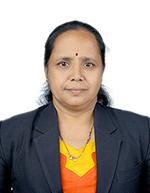 Education QualificationTeaching Experience Details: 29.5 yearsSTTP’s AttendedPaper Published / Presented (National/ International Conference)Workshops attendedResearch /Development InterestProfessional MembershipsAwards and HonorsSponsored Competitive (Outside institution) Projects Guided/EvaluatedProfessional ActivitiesCommunity Services Date: 14/09/2022                                                                                          Signature Place: Jaysingpur                                                                                                               Prof. Mrs. Phutane M.UFACULTY PROFILEFACULTY PROFILEName:Mrs. Manisha. U. PhutaneMrs. Manisha. U. PhutaneMrs. Manisha. U. PhutaneMrs. Manisha. U. PhutaneDesignation:Assistant Professor,Dr.J.J.M.C.O.E.,JaysingpurAssistant Professor,Dr.J.J.M.C.O.E.,JaysingpurAssistant Professor,Dr.J.J.M.C.O.E.,JaysingpurAssistant Professor,Dr.J.J.M.C.O.E.,JaysingpurDepartment:Electronics EngineeringElectronics EngineeringElectronics EngineeringElectronics EngineeringDate of Birth:31 Dec 196931 Dec 196931 Dec 196931 Dec 1969Email ID:m.phutane@rediff.com ,manisha.phutane@jjmcoe.ac.inm.phutane@rediff.com ,manisha.phutane@jjmcoe.ac.inm.phutane@rediff.com ,manisha.phutane@jjmcoe.ac.inm.phutane@rediff.com ,manisha.phutane@jjmcoe.ac.inSr. No.DegreeUniversityClass Obtained1.Ph.D.V.T.U.,BelgaviPursuing2.M. Tech.(Electronics)M. Tech.(Electronics)M. Tech.(Electronics)Shivaji UniversityShivaji UniversityFirst Class3.B.E.(Electronics)B.E.(Electronics)Shivaji UniversityShivaji UniversityDistinction4.HSCPune BoardDistinction5.SSCPune BoardDistinctionSr. No.Name of EmployerName of EmployerName of EmployerPost heldPeriodTotal Years1.S.S.T.J.Polytechnic,SolapurS.S.T.J.Polytechnic,SolapurS.S.T.J.Polytechnic,SolapurLecturerAug 1991 to June 1992Aug 1991 to June 199211months2.W.I.T.SolapurLecturerJuly 1992 to May1993July 1992 to May199311 Months3.Dr. J. J.M.C.O.E., JaysingpurDr. J. J.M.C.O.E., JaysingpurDr. J. J.M.C.O.E., JaysingpurDr. J. J.M.C.O.E., JaysingpurLecturerAug 1993 to May 1995Aug 1993 to May 19951Yrs,10Months4.Dr. J. J.M.C.O.E., JaysingpurDr. J. J.M.C.O.E., JaysingpurDr. J. J.M.C.O.E., JaysingpurDr. J. J.M.C.O.E., JaysingpurLecturerAug 1996 to May 1998Aug 1996 to May 19981Yrs,10Months5.Government Polytechnic,MirajGovernment Polytechnic,MirajGovernment Polytechnic,MirajGovernment Polytechnic,MirajLecturerJuly 1999 to June2005July 1999 to June20055Yrs,11months6.Dr. J. J.M.C.O.E., JaysingpurDr. J. J.M.C.O.E., JaysingpurDr. J. J.M.C.O.E., JaysingpurDr. J. J.M.C.O.E., JaysingpurAssi.ProfessorAug.2005 to till dateAug.2005 to till date16&1/2Yrs. Sr. No. Name of Course Place Period Dates 1. Analytical Instrumental Techniques Shivaji University, Kolhapur 1 week 29.11.2005 to 3.12.2005 2. Recent Trends in Digital communication..COE,Goa1 week 20.11.2006 To 24.11.2006 3. Teaching Pedagogies and Modern Trends in Teaching Dr.J.J.M.C.O.E.,Jsp. 2 week 26.12.2006 to 06.01.2007 4. Emerging Trends in Microwave & Microwave Devices M.I.T.Aurangabad1 week 07.05.2012 to 11.05.2012 5. Design, Testing, Performance Evaluation&V.I.I.T.,Pune1week 18th to 22nd Dec. 2012 6. Power Electronics & Drives W.C.E.Sangli2week 9th to 20th Dec 2013 7. Research methodology: Tools & Technique Dr.J.J.M.C.O.E.,Jsp1week 7th Jan to 11th Jan 20148. Embedded Systems with advanced ARM Processors S.B.G.I.,Miraj1 week 23rd to 27th Dec 2014 9. Padagogy for effective use of ICT in Engineering Education Dr.J.J.M.C.O.E., Jsp2 week 5th t0 31st Jan 2015 10. Faculty Induction ProgrammeDr.J.J.M.C.O.E., Jsp1 Week 15th July to 22nd July 2015 11. PLC Automation SIT, Yadrav1 Week 30 Nov to 4 Dec. 2015 12. Software development tools in Electronics Engg. PVPIT ,Budhgaon1 Week 18 Jan to 22 Jan. 2016 13. Recent Trends in Image processing –Wavelet Transform and machine Learning Dr.J.J.M.C.O.E., Jsp1 week 28th Nov. to 2nd Dec 2016 14. TBT-Training under e-YantraIIT, Bombay 4 months 23rd Sep.2016 to 13th Jan 2017 15.Netsim V10ADCET,Ashta1 week11th Dec to 15th Dec 201716.Novel Modeling Techniques in Biomedical EngineeringKLE’s Dr,M.S.S.C.O.E.Belgavi1week1st Jan to 6th Jan 201917.Hands-on practices on Balanced Robotics and rapid prototyping using 3-D printingDr.J.J.M.C.O.E., Jsp1 week 24th Dec to 28th Dec 201918.Linux TrainingSpoken Tutorial,IIT,Mumbai1 week14th April to 18th April 202019.Paradigm shift in Higher Education InstitutesD.Y.PatilIOT,Pimpari,Pune2 week1st June to 12th June 202020Advanced Communication Using IoT & WSND.Y.PatilIOT,Akurdi,Pune1 week  9th Feb to 13th Feb 202121Use of Modern Tools and Computing skills for Engineers and ResearchersPriyadarshaniCollege,Nagpur 1 week22nd Feb to 27th Feb 202122How to write Research and Thesis paper     NITTTR,        Kolkata1 week1st March to 5th March 202123Green and Secure communicationsSIT, Lonavala1 week15th March to 19th March 202124Internet of Things: Product Design, Development and Implementation Shri S.G.M.C.O.E.Shegaon1 week2nd Aug to 8th Aug 202125Patient Analytics Course Turnip Innovations pvt. Ltd.,Mumbai10 days(2 week)21st Sep to 30th Sep 202126Real Time Embedded and IoT SystemsR.I.T.Rajaramnagar1 week6th Dec to 10th Dec 202127Machine LearningDr.J.J.M.C.O.E., Jsp1 week 24th to 29th  Jan 202228Recent Trends in Bio-Medical TechnologyB.I.G.C.O.E.,Solapur1week4th April  to 8th April 202229Artificial Intelligence, Machine Learning & ApplicationsB.I.G.C.O.E.,Solapur1 week25th July to 29th July 2022Sr. No.Title of PaperPublication detailsLink to paper1.A Wireless Mobile Monitoring Systems For Health careNational Conference on ‘Emerging Trends in Engg. & Management’2008,Pune2.Electrocardiogram Data Acquisition and Wireless TransmissionInternational conference on Emerging & Futuristic System and Technology(ICE-FST’09) 2009 , Alwar3.Real Time Telemonitoring of PatientsNational Conference ,2009,Manipal4.Digital Watermarking TechniquesIOSR journal of Electronics & communication Engg.2013,Jaysingpur ISSN : 2278-2834, ISBN : 2278-8735, PP : 60-67 https://www.iosrjournals.org/iosr-jece/pages/sicete-volume8.html5.Telemedicine Web Server Based on embedded Serial Device.International Journal of Engineering Sciences & Research Technology January 2014 [414-416]ISSN: 2277-9655 http: // www.ijesrt.comhttps://www.academia.edu/6126555/Telemedicine_Web_Server_Based_on_Embedded_Serial_Device6.Industrial parameter control and monitor using MATLABInternational Conference on Smart Electronics Systems, Belgavi , 20-22 May 2016. ISSN (Online) 2350-1111, (Print) 2350-1103 Volume 3, Issue 4, 2016 pp. 21-23https://web.archive.org/web/20180421095720id_/http://www.i3cpublications.org/vol3-issue4/IJTS03040616ICSES16.pdf7Soldier Health And Position Tracking SystemUsing GPS and GSM ModemInternational Journal of Innovative research in Electrical, Electronics, Instrumentation and Control Engg.ISSN(online):2321-2004,DOI:10.17148/IJIREEICE.2022.10423https://ijireeice.com/papers/soldier-health-and-position-tracking-system-using-gps-and-gsm-modem/8Water Monitoring System Using Aurdino with LabViewInternational Journal of Innovative research in Electrical, Electronics, Instrumentation and Control Engg.ISSN(online):2321-2004,DOI:10.17148/IJIREEICE.2022.10424https://ijireeice.com/papers/water-monitoring-system-using-aurdino-with-labview/9Single Person carrying E-vehicle(TRI-CYCLE)International Research Journal of Modernization in Engg. Technology and Science e-ISSN:2582-5208https://www.irjmets.com/uploadedfiles/paper//issue_7_july_2022/27753/final/fin_irjmets1657123463.pdfSr. No. Name of Course Duration Dates Place 1. Communication Trainer System & DSP 1 day 27.01.1998 D.K.T.E.Ichalkaranji2. Advances in Biomedical Instrumentation 3 day 1.01.2005 to 3.01.2005 S.G.G.S , Nanded3. Embedded System 1 day 30.08.2005 KBP, Satara4. Teaching Methodologies for Mechatronics 1 day 5.10.2005 RIT,Rajaramnagar5. Embedded Systems & Energy Management 2 day 25.03.2005 to 26.03.2005 COE, Belgaum 6. Embedded Systems 1 day 27.07.2006 Dr.J.J.M.C.O.E.,Jsp. 8. Basic Linux Using UBUNTU 2 day 23.08.2008 to 24.08.2008 WIT., Solapur9. Syllabus Revision of T.E. Etrx. 2 day 10.02.2009 to 11.02.2009 D.Y.PatilC.O.E.,Kolhapur10. Actel Technology 1 day 21.03.2009 Dr.JJMCOE.,Jaysingpur11. Development of New Curriculum 1 day 31.07.2009 D.K.T.E.Ichalkaranji12. Syllabus Revision of B.E. Etrx. 1 day 16.02.2010 K.I.T.Kolhapur13. Introduction to ARM Processor 2 day 23.07.2010 to 24.07.2010 D.K.T.E.Ichalkaranji14. B.E.-I Syllabus Coverage 1 day 31.07.2010 Dr.J.J.M.C.O.E15. B.E.-II Syllabus Discussion 1 day 18.01.2011 Dr.J.J.M.C.O.E.,Jsp. 16. Operating System –part-II 1 day 11.02.2011 K.I.T.Kolhapur17. Industrial Consultancy 1 day 09.09.2011 Dr.J.J.M.C.O.E., Jsp. 18. Engineering Education Towards Global Repute 1 day 07.10.2011 Dr.J.J.M.C.O.E., Jsp. 19. Image Processing & Computer Vision 2 days 3 & 4.08.2012 Dr.J.J.M.C.O.E., Jsp20. PHP:A Scripting Language 1 day 6.10.2012 Dr.J.J.M.C.O.E., Jsp21. S.E.-Etrx Syllabus Revision 1 day 30.01.2014 D.Y.Patil C.O.E., Kolhapur 22. Teaching Methodology in problem solving in C 1 day 30.07.2014 Dr.J.J.M.C.O.E., Jsp22. Data Communications 1 day 12.08.2014 Dr.J.J.M.C.O.E., Jsp22. NI Technical Symposium on Lab View 1 day 23.09.2014 Pune 25. Introduction to Latex 1 day 10.09.2014 Dr.J.J.M.C.O.E., Jsp24. T.E.-Etrx Syllabus setting and review 1 day 13.02.2015 Dr.J.J.M.C.O.E., Jsp25. Recent Trends in Communication System 1 day 28.07. 2015 AKADEMIKA Lab Solutions ,Mumbai 26. TE Electronics(Part-II) Syllabus Discussion 1 Day 16.01. 2016 Dr.JJMCOE, Jsp. 27. Syllabus discussion for B.E.Etrx.I& II 1 day 5.4. 2016 D.Y.Patil C.O.E. Kolhapur 28. Syllabus Revision for B.E.Etrx.I& II 1 Day 22.4. 2016 D.Y.Patil C.O.E. Kolhapur 29. Research Methodology 1 Day 20.10. 2016 Dr.JJMCOE, Jaysingpur30. Introduction to Robotics 2 day 26 & 27.08..2016 Indian Institute Of Technology ,Bombay 31.Intellectual Property Rights2day24&25.11.2017Dr.JJMCOE, Jaysingpur32.Internet of Things2 day09 & 10.03.2018Dr.JJMCOE, Jaysingpur32.S.E.-Etrx Syllabus setting 1 day 31.01. 2019Dr.J.J.M.C.O.E., Jsp33.Recent Trends in Artificial Intelligence2 day19 & 20.03.2019Dr.J.J.M.C.O.E., Jsp34.Syllabus Draft Finalization of S.Y.B.Tech.(Etrx.&ETC)1 day8.05.2019D.Y.Patil C.O.E. Kolhapur35.New spirit of Assessment and Accreditation Process1 day20.07.2019Jaysingpur College,Jaysingpur36.Teaching Padagogies for S.Y. Electronics Syllabus1 day11.10.2019Dr.JJMCOE, Jaysingpur37.Workshop on NAAC Accreditation1 day17.01.2020D.K.T.E.Ichalkaranji38.Preparation of Revised T.Y.B.Tech(ETC)syllabus1 day5.03.2020D.Y.Patil,Kolhapur39.Machine Learning Using R Studio1 day29.03.22Dr.JJMCOE, Jaysingpur40Virtual Workshop on Industrial Robotics and IoT1 day04.04.22SKYY RIDER Institutions41Virtual Workshop on Python Programming1 day14.04.22SKYY RIDER Institutions42Outcome Based Education3 days30.04.22 to 2.05.22Dr.JJMCOE, JaysingpurSr. No. Thrust Area of Research 1 Embedded System Design 2 Speech Processing 3. Bio-Medical Engineering Sr. No. Grade of Membership Name of Organization Dates 1. Life member ISTE 2009 2. Life member IETE 2006 Sr. No. Award/Honour Name Organization Year 1. Class A Award TBT-2016 IIT, Mumbai 2016 2.Participation in Governance  Quiz  by MyGovGovernment  Of India2017Sr. No. Project Title Sponsor Faculty Member’s role Total Amount Duration 1. Robocon-2013 Dr.J.J.M.C.O.EGuide/Evaluator 1,28,000/- 6 months 2. Robocon-2014 Dr.J.J.M.C.O.EGuide/Evaluator 50,000/- 6 months 3. Robocon-2015 Dr.J.J.M.C.O.EGuide/Evaluator 1,80,000/- 6 months 4. Robocon-2016 Dr.J.J.M.C.O.EGuide/Evaluator 1,20,745/- 6 months 5. e-YIC-2017 Dr.J.J.M.C.O.EGuide/Evaluator 1,47,000/- 6 months Sr. No. Organization Title Activity Dates 1. KLE, Belgavi. NCPE 2015 Resource person 30th Jan 2015 2. ABVP DIPEX-2015 Judge for Project Competition 10th March 2015 3. ABVP DIPEX-2017 Judge for Project Competition 20th March 2017 4.Aher College, KaradWorkshop on Teaching methodology for T.Y. B.Tech. Etc.   Resource Person10 March 20215.G.P.Tasgaon Guest lecture Arduino applications in Digital India  Resource person29th April 2022Sr. No. Name of Activity ConductedName of Client Nature of Work 01Guest lecture 12thstd.students of Padmaraje Mahavidyalaya, Shirol on topic ‘Advanced Physics’Resource person02Workshop on “Use of Computer in day  today life “ Women in Nandani on 16th Nov 2017.Two day workshop Organizer03Workshop on “Use of Computer in day  today life “Anganwadi teachers of Nearby villagesResource person